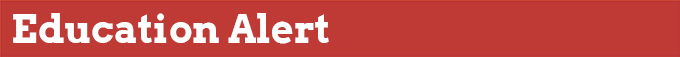 Monday, 11 October 2021Safeguarding Alert - Squid Game

Squid Game is a new Korean TV series on Netflix. The plot centres on a group of adult debtors competing against each other in a series of childhood games for a grand cash prize. However, the losing competitors in these games are then violently killed off in ways that grow more twisted as the games progress.  

There have been reports from elsewhere in the country of the losing children in playground games then being assaulted in a mimicking of consequences that occur in Squid Game.  

The show is rated 15+, but even if parents/carers had their child’s Netflix account age restricted, clips from the show are also circulating on social media platforms like TikTok. This means awareness of the show’s concept is likely to be more widely known than viewers of the show. For further information please click here.

LGfL have provided advice to schools and CEOP for parents on how to respond to online scares, challenges and hoaxes.

Action - Please make sure your safeguarding lead and those responsible for supervising break and lunchtimes in school are aware of this so they can be alert to possible incidents. 

ThanksSource: Chris Roberts, Head of Wellbeing & Education SafeguardingEducation Alert: Safeguarding Alert for Squid Game TV series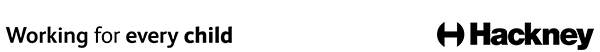 